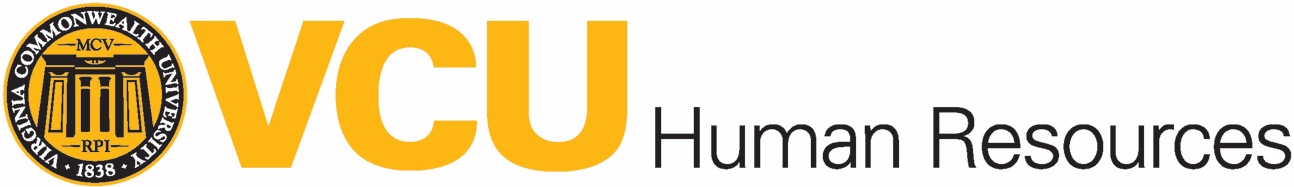 Probationary Progress Review______________*Contact your department’s Personnel Administrator for employee’s V-ID #Employee Name:      Employee Name:      Employee Name:      Employee Name:      *Employee V-ID Number:      *Employee V-ID Number:      *Employee V-ID Number:      *Employee V-ID Number:      Working Title:      Working Title:      Working Title:      Working Title:       Department/Division:       Department/Division:       Department/Division:       Department/Division:      Employment Date:      Employment Date:      Employment Date:      Employment Date:       Projected Probation End Date:       Projected Probation End Date:       Projected Probation End Date:       Projected Probation End Date:      Review Interval:Review Interval: 3-month 6-month 6-month Probationary Period End Probationary Period End Other:Comments on Overall Progress - Indicate progress toward meeting performance expectations.Comments on Overall Progress - Indicate progress toward meeting performance expectations.Comments on Overall Progress - Indicate progress toward meeting performance expectations.Comments on Overall Progress - Indicate progress toward meeting performance expectations.Comments on Overall Progress - Indicate progress toward meeting performance expectations.Comments on Overall Progress - Indicate progress toward meeting performance expectations.Comments on Overall Progress - Indicate progress toward meeting performance expectations.Comments on Overall Progress - Indicate progress toward meeting performance expectations.Comments on Overall Progress - Indicate progress toward meeting performance expectations.Comments on Overall Progress - Indicate progress toward meeting performance expectations.Comments on Overall Progress - Indicate progress toward meeting performance expectations.Comments on Overall Progress - Indicate progress toward meeting performance expectations.Comments on Overall Progress - Indicate progress toward meeting performance expectations.(Attachments may be added, if necessary.  Indicate # of attached pages here:(Attachments may be added, if necessary.  Indicate # of attached pages here:(Attachments may be added, if necessary.  Indicate # of attached pages here:(Attachments may be added, if necessary.  Indicate # of attached pages here:(Attachments may be added, if necessary.  Indicate # of attached pages here:(Attachments may be added, if necessary.  Indicate # of attached pages here:)))))Overall Results of ReviewOverall Results of ReviewOverall Results of ReviewOverall Results of ReviewOverall Results of ReviewOverall Results of ReviewOverall Results of ReviewOverall Results of ReviewOverall Results of ReviewOverall Results of ReviewOverall Results of ReviewOverall Results of ReviewOverall Results of Review Achiever AchieverPerformance shows consistent achievement toward meeting established performance targets.Performance shows consistent achievement toward meeting established performance targets.Performance shows consistent achievement toward meeting established performance targets.Performance shows consistent achievement toward meeting established performance targets.Performance shows consistent achievement toward meeting established performance targets.Performance shows consistent achievement toward meeting established performance targets.Performance shows consistent achievement toward meeting established performance targets.Performance shows consistent achievement toward meeting established performance targets.Performance shows consistent achievement toward meeting established performance targets.Performance shows consistent achievement toward meeting established performance targets.Performance shows consistent achievement toward meeting established performance targets. Fair Performer Fair PerformerPerformance requires improvement to meet the performance targets of core responsibilities in one or more areas.Performance requires improvement to meet the performance targets of core responsibilities in one or more areas.Performance requires improvement to meet the performance targets of core responsibilities in one or more areas.Performance requires improvement to meet the performance targets of core responsibilities in one or more areas.Performance requires improvement to meet the performance targets of core responsibilities in one or more areas.Performance requires improvement to meet the performance targets of core responsibilities in one or more areas.Performance requires improvement to meet the performance targets of core responsibilities in one or more areas.Performance requires improvement to meet the performance targets of core responsibilities in one or more areas.Performance requires improvement to meet the performance targets of core responsibilities in one or more areas.Performance requires improvement to meet the performance targets of core responsibilities in one or more areas.Performance requires improvement to meet the performance targets of core responsibilities in one or more areas. Unsatisfactory Performer Unsatisfactory PerformerPerformance shows deficiencies that interfere with the accomplishment of performance targets.Performance shows deficiencies that interfere with the accomplishment of performance targets.Performance shows deficiencies that interfere with the accomplishment of performance targets.Performance shows deficiencies that interfere with the accomplishment of performance targets.Performance shows deficiencies that interfere with the accomplishment of performance targets.Performance shows deficiencies that interfere with the accomplishment of performance targets.Performance shows deficiencies that interfere with the accomplishment of performance targets.Performance shows deficiencies that interfere with the accomplishment of performance targets.Performance shows deficiencies that interfere with the accomplishment of performance targets.Performance shows deficiencies that interfere with the accomplishment of performance targets.Performance shows deficiencies that interfere with the accomplishment of performance targets. Probationary period extendedThe probationary period is extended for performance reasons untilThe probationary period is extended for performance reasons untilThe probationary period is extended for performance reasons untilThe probationary period is extended for performance reasons untilThe probationary period is extended for performance reasons untilThe probationary period is extended for performance reasons untilThe probationary period is extended for performance reasons untilThe probationary period is extended for performance reasons until Probationary period extended   (MM/DD/YYYY)   (MM/DD/YYYY)   (MM/DD/YYYY)   (MM/DD/YYYY)   (MM/DD/YYYY)   (MM/DD/YYYY)   (MM/DD/YYYY)   (MM/DD/YYYY)   (MM/DD/YYYY)   (MM/DD/YYYY)   (MM/DD/YYYY)   (MM/DD/YYYY) Probationary period extendedReviewer's approvalReviewer's approvalHuman Resource reviewHuman Resource review Probationary period extended  (initials)                                                                                   (initials)  (initials)                                                                                   (initials)  (initials)                                                                                   (initials)  (initials)                                                                                   (initials)  (initials)                                                                                   (initials)  (initials)                                                                                   (initials)  (initials)                                                                                   (initials)  (initials)                                                                                   (initials)  (initials)                                                                                   (initials)  (initials)                                                                                   (initials)  (initials)                                                                                   (initials)  (initials)                                                                                   (initials)Employee Development Plan (Attachments may be added, if necessary.  Indicate # of attached pages here:Employee Development Plan (Attachments may be added, if necessary.  Indicate # of attached pages here:Employee Development Plan (Attachments may be added, if necessary.  Indicate # of attached pages here:Employee Development Plan (Attachments may be added, if necessary.  Indicate # of attached pages here:Employee Development Plan (Attachments may be added, if necessary.  Indicate # of attached pages here:Employee Development Plan (Attachments may be added, if necessary.  Indicate # of attached pages here:Employee Development Plan (Attachments may be added, if necessary.  Indicate # of attached pages here:Employee Development Plan (Attachments may be added, if necessary.  Indicate # of attached pages here:Employee Development Plan (Attachments may be added, if necessary.  Indicate # of attached pages here:Employee Development Plan (Attachments may be added, if necessary.  Indicate # of attached pages here:))Personal Learning Goals:Personal Learning Goals:Personal Learning Goals:Personal Learning Goals:Learning Steps/Resource Needs:Learning Steps/Resource Needs:Learning Steps/Resource Needs:Learning Steps/Resource Needs:Learning Steps/Resource Needs:Learning Steps/Resource Needs:Learning Steps/Resource Needs:Learning Steps/Resource Needs:Learning Steps/Resource Needs:Supervisor’s Name (print):Title:Supervisor’s Signature:Date:Employee’s Signature:Date: